110年度檔案管理前瞻趨勢研討會心得報告開會日期110年11月1日（星期一） 13:30-17:00及110年11月2日(星期二)09:30-17:30開會地點視訊會議參與人員總臺秘書室方課長浩萌研討會內容檔案管理局於110年成立20週年，該局為促進檔案管理各領域菁英分享研究成果及進行專業交流，同時提升檔案人員專業新知及素養，擘劃前瞻發展趨勢，以研討會形式安排5場焦點座談及2場專題發表。焦點座談主題為檔案管理制度與專業發展、檔案館營運與行銷推廣、檔案開放與限制、資訊技術於檔案管理之應用、資訊安全與電子檔案管理；專題發表主題為檔案學研究與發展趨勢、檔案加值與數位轉化。五、會後心得一天半研討會下來，有4點收獲也有3點建議。收獲一：建立檔案人員培訓及專業認證制度由政治大學圖書資訊與檔案學研究所林巧敏教授主講，林教授道出現行檔案人員困境，由於文書檔案除在檔案管理局專門分工業務外，在各機關係屬幕僚型業務，非屬亮點業務，很容易被忽略甚至不重視，相對檔案專業性也未能予以深入機關特性。林教授建議可以從認證角度執行，將專業認證制度化，以避免檔案人才流失，提振人員士氣。有關檔案管理局(下稱檔案局)為建立檔案專業認證制度，依檔案法第4條、檔案局組織法第2條、檔案法施行細則第3條、機關檔案管理單位及人員配置基準、檔案管理人員專業倫理及服務守則，擬訂檔案專業認證制度計畫草案。該草案敘明實施方式，將以認證級別辦理測驗，預計於113年及114年起分別推動基礎級及進階級認證，運用現有教育訓練資源完成指定課程後（不限實體或數位），參與實體測驗，符合授證標準者發給認證合格證書。收獲二：檔案局對檔案審選重視由政治大學歷史學系劉維開教授主講，劉教授為歷史學出身，非屬第一線檔案或圖書館工作者，但歷史考究需藉由文史資料得以分析及拼湊，所以對於檔案特別重視。目前檔案局對於檔案分為國家檔案及機關檔案，因檔案屬性不同，檔案審選也有不一樣標準，但由誰來審選?審選團隊是否具有專業眼光及文化利用價值，判讀人才培育不易。另外檔案審選時遇到機關整併、組織變革，檔案該由誰承接?例如：台灣省社會處併入內政部社會司，其部分業務移由衛福部處理，檔案隸屬及認定該由誰主政?再者行政院新聞局裁撤後，其行政及內部宣導業務由行政院處理，外交宣傳由外交部處理，影視活動由文化部處理，行政院新聞局檔案是否拆成三個部會處理?各部會有無能力處理，都面臨很大挑戰。審選過程雖然遇到不少問題及部會溝通，不過有其行政稽憑及學術研究價值。處理本總臺檔案清查及移轉時，檔案局窗口也會請我們補充當時資料及價值判斷，以利檔案局審核，感謝檔案局指導。收獲三：檔案保存與修護技術基本功傳承由雲林科技大學文化資產維護系林煥盛副教授主講，副教授道出檔案修復最主要工作就是要「讀取內容」。修復工作不易，不易原因在於修復檔案大量且繁複，需花上好幾個月時間才能修復1頁，需要對於檔案修復很著迷的人才能堅持這份工作。對於人才培育副教授提出「建教合作」觀點，透過實習、在職訓練，確保有技術、有材料、有人力，三位一體穩定生產線方式進行。對於副教授講授課程印象最深刻，因為這就是一項做牛做馬一步一腳印工作，幸運的是任職期間沒有遇到副教授所展示很嚴重狀況。收獲四：電子檔案管理的資安議題由財政資訊中心張文熙主任主講，張主任從在家辦公議題為出發點談，因疫情肆虐需進行隔離，需以緊急加開VPN外掛方式，由居家連線辦公室，是否犧牲資訊安全，成為資安破口?本總臺當時為了因應部分同仁居家辦公需求，專簽控管VPN帳號及人數，我想為的就是防範此舉成為資安破口，且恢復正常上班後，就立即關閉VPN連線，也反映總臺對這件事情高度重視。不過對檔案管理而言，電子檔案保存環境，以及是否所有紙質檔案都需要電子化才是未來面對議題；電子化是未來趨勢毫無疑問，但保存電子化環境會隨著硬體設備而有所改變及汰換，機關是否有預算經費?另外就是安全成本反思，沒有資訊系統百分百的安全，資料要有足夠價值才會有竊取價值。那機關檔案價值性?又是否需要全盤掃描?研討會內容及形式建議每場焦點座談報告人只有15分鐘時間說明，收到上課通知後未能事先取得簡報大綱，資訊吸收有限。專題發表由研究生、博士生及助理教授針對專題進行發表，與論文發表不同在於，現場氣氛較為和諧，少一點火藥味，不過內容尚未成熟且仍需修正。不過發表內容都是最新議題，印象最深刻是政治大學圖書資訊與檔案學研究所碩士生吳承恩發表「檔案之自動化主題分類」以《總裁批簽》為例，所謂《總裁批簽》指的是1950年國民黨透過改造確立由總裁蔣介石為權力核心的組織結構中，所上呈蔣介石批示文書總稱，收錄1950年8月中央改造委員會成立至1975年4月蔣介石病逝，一共4,361筆。由於係屬政治敏感議題，所以如何分類是一大學問，若以姓名分類，數量過於懸殊、若以事件分類，工項太過龐雜。研究者則以CARTER自動分類流程，以題名當做分類參考，這樣分類邏輯類似機關檔案分類區分表，不過《總裁批簽》還需要對檔案進行主題項、案情摘要及索引編寫下功夫，還有一段路要走。焦點座談邀請圖書館館長分享館藏經驗，有學員提問：為何圖書館藏書不考慮全盤以電子書收錄?臺灣大學圖書館館長陳光華回應，考慮讀者橫跨好幾個世代，部分讀者還是享受紙本翻閱感覺，所以只能「多元」呈現館藏圖書。這讓我反思現行本總臺辦的檔案清查作業，部分早期檔案未建檔沒有文號也尚未掃描，是否得花時間回溯建檔?還是保有多元方式進行?不過未建檔資料的確無法被有效查閱利用，還是從建檔作為第一步吧!研討會邀請檔案專家、圖書館專家、國史館館長、台灣文學館館長談檔案制度管理、保存、加值、開放限制、資訊科技與資訊安全，會上提供其他國家標竿做法，其中加拿大及韓國是將檔案及圖書館結合成一個機關提供多元服務，英國及美國檔案館致力於將文化商品化，讓民眾貼近檔案，增添其趣味性，真的是很有收穫的研討會。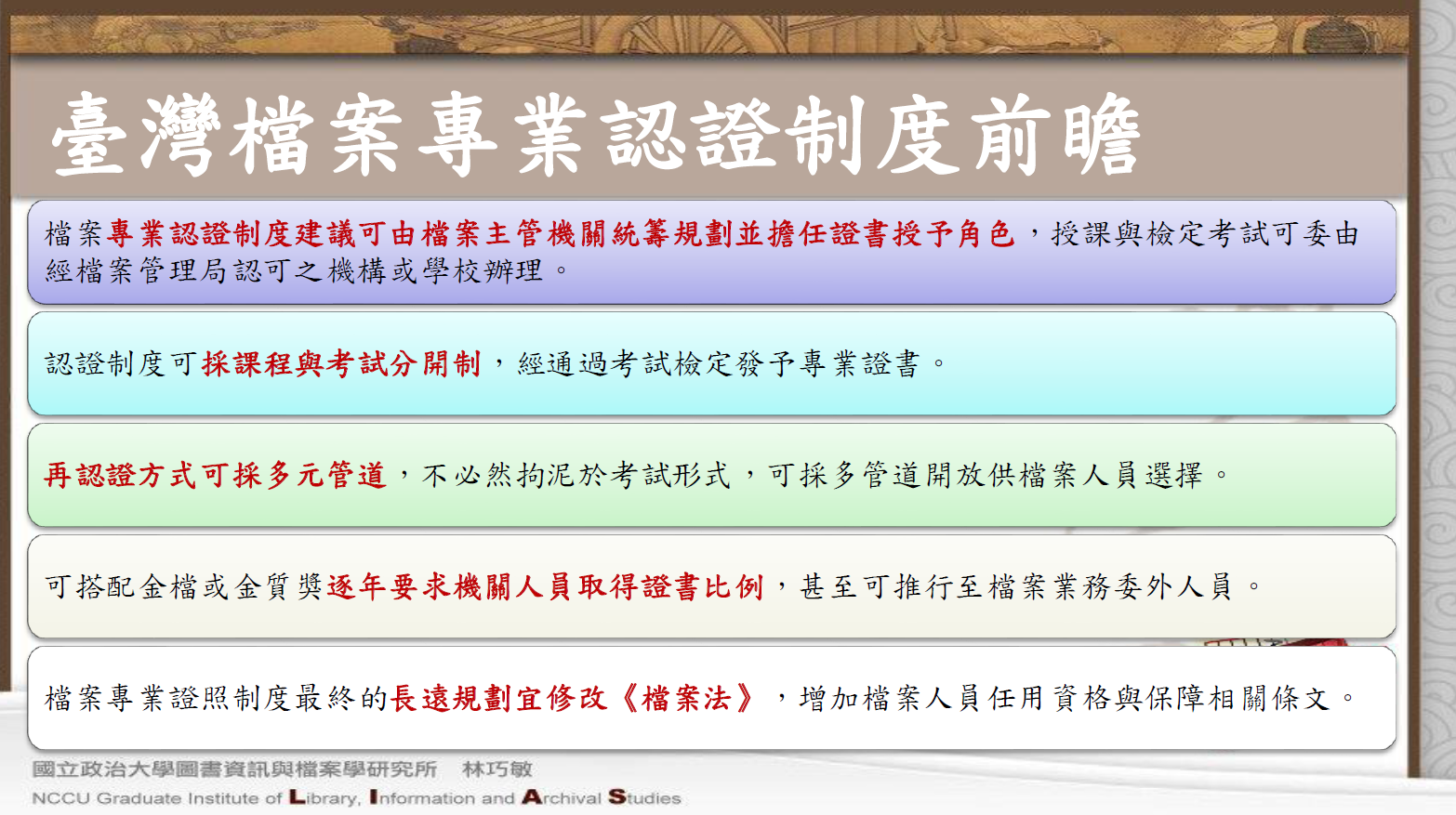 檔案專業認證制度前瞻-林巧敏教授簡報檔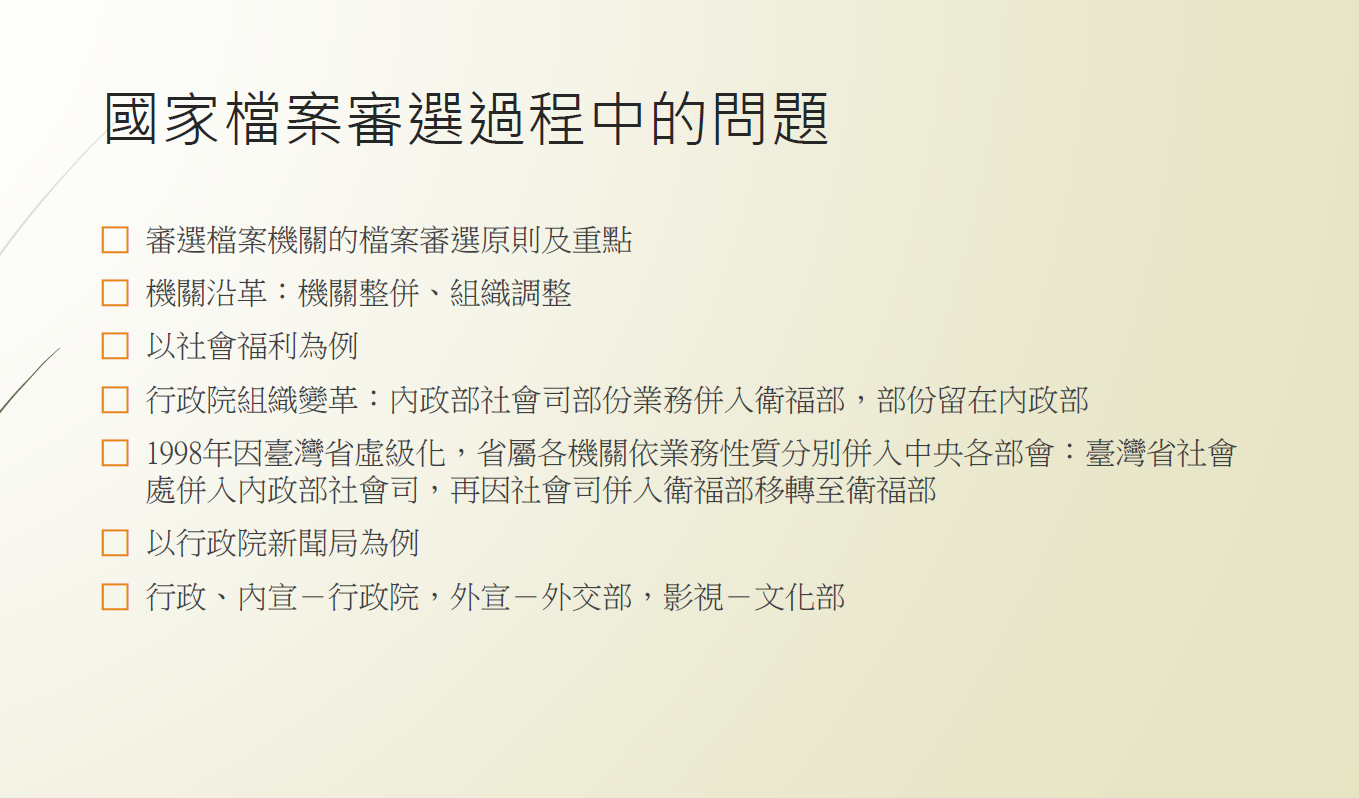 國家檔案審選過程中的問題-劉維開教授簡報檔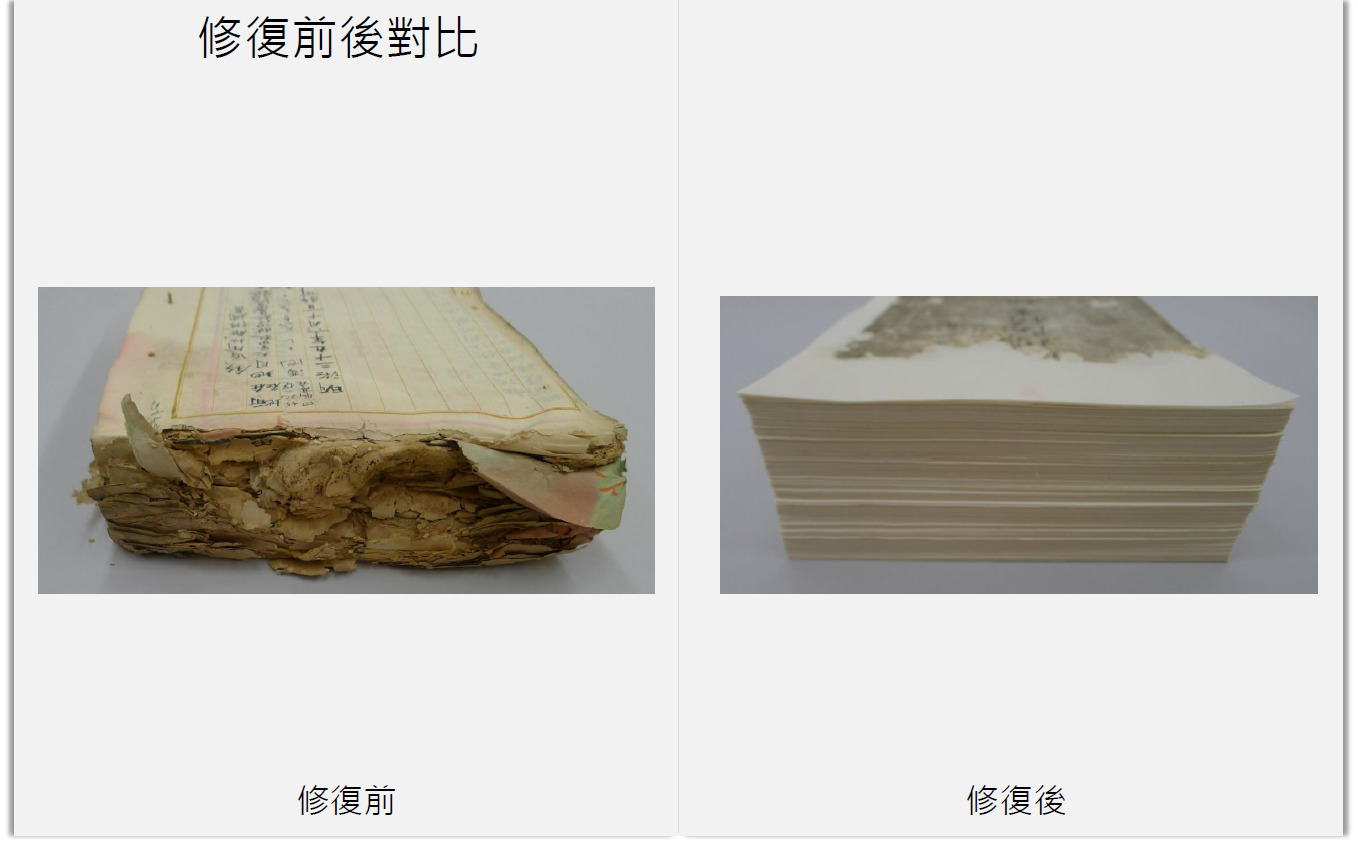 檔案保存與修護技術-林燦盛副教授簡報檔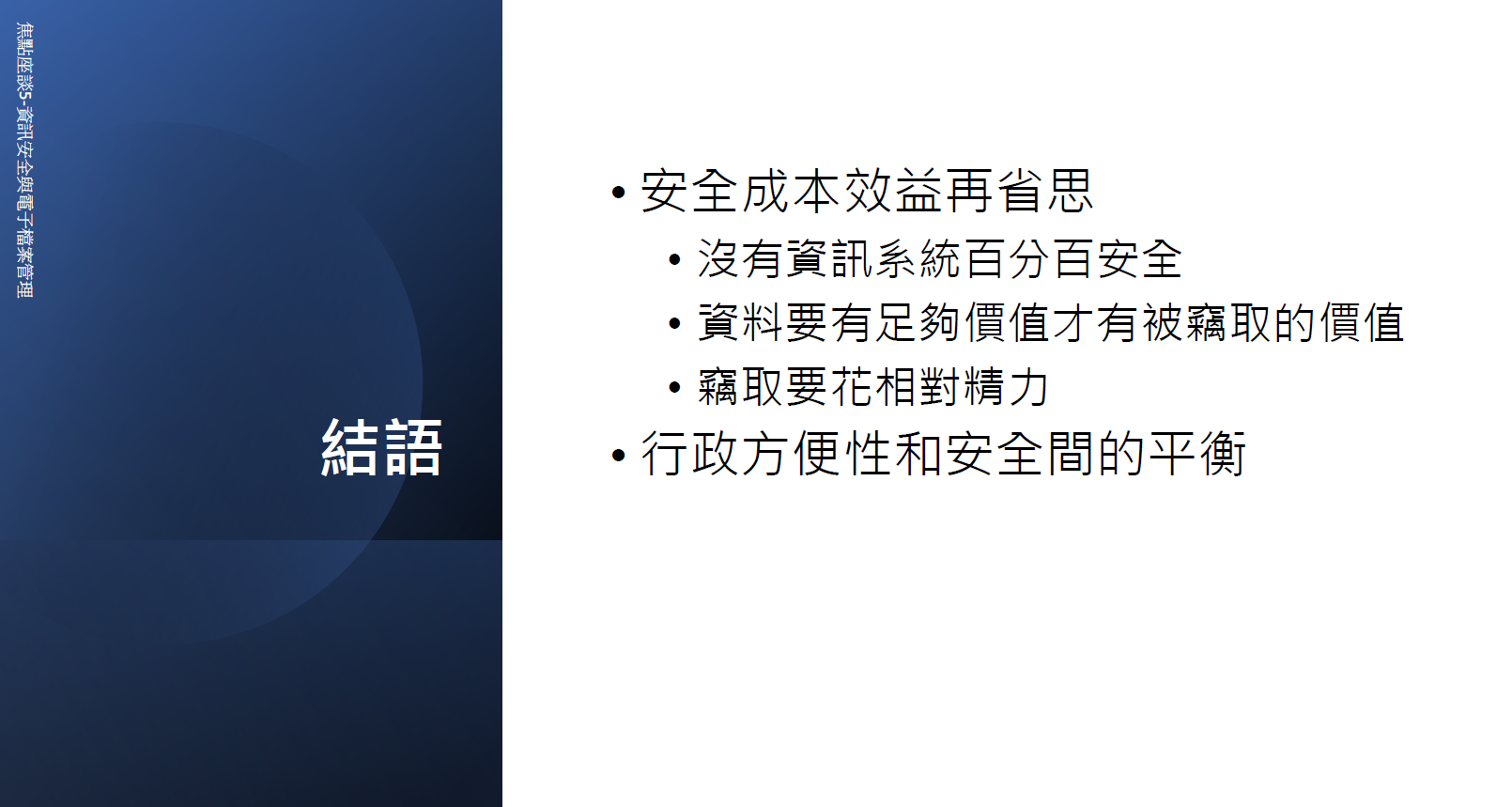 電子檔案管理的資安議題-張文熙主任簡報檔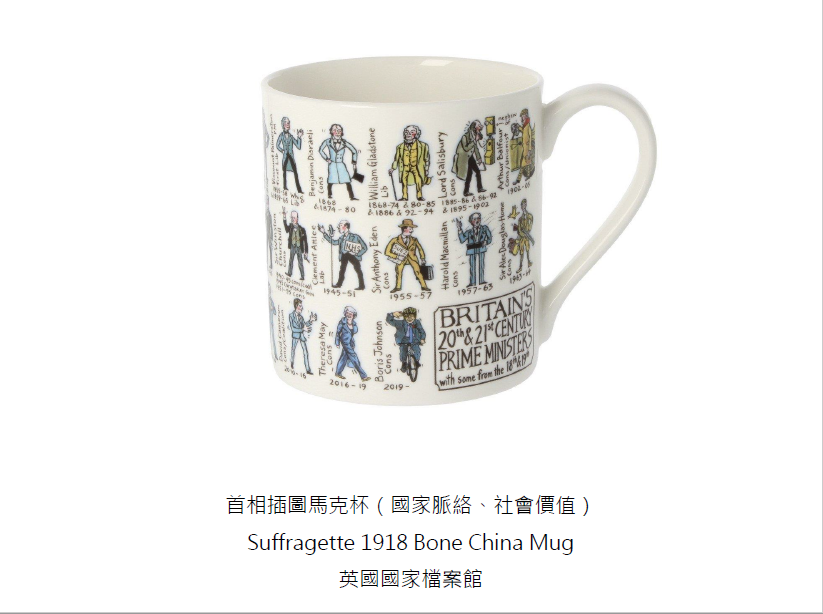 英國國家檔案館出售商品-吳宇凡助理教授簡報檔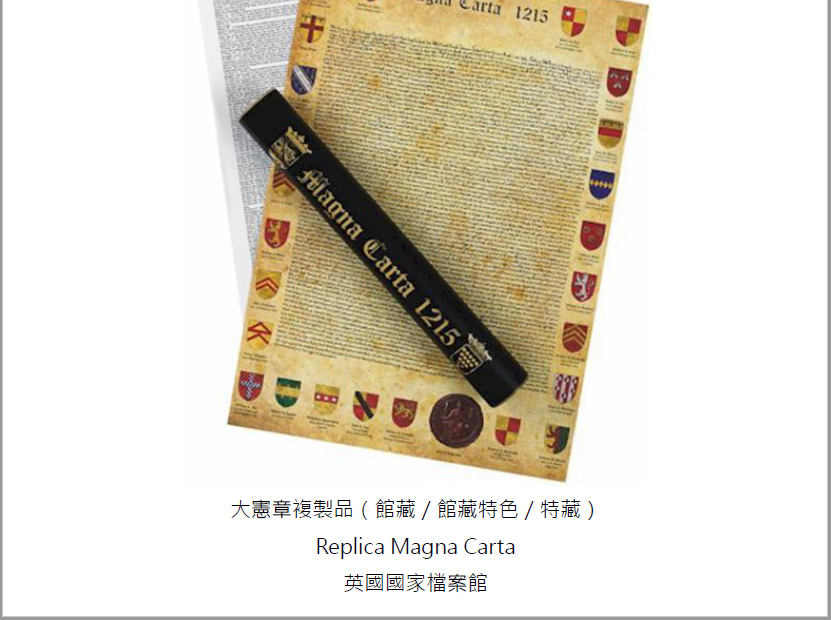 英國國家檔案館出售商品-吳宇凡助理教授簡報檔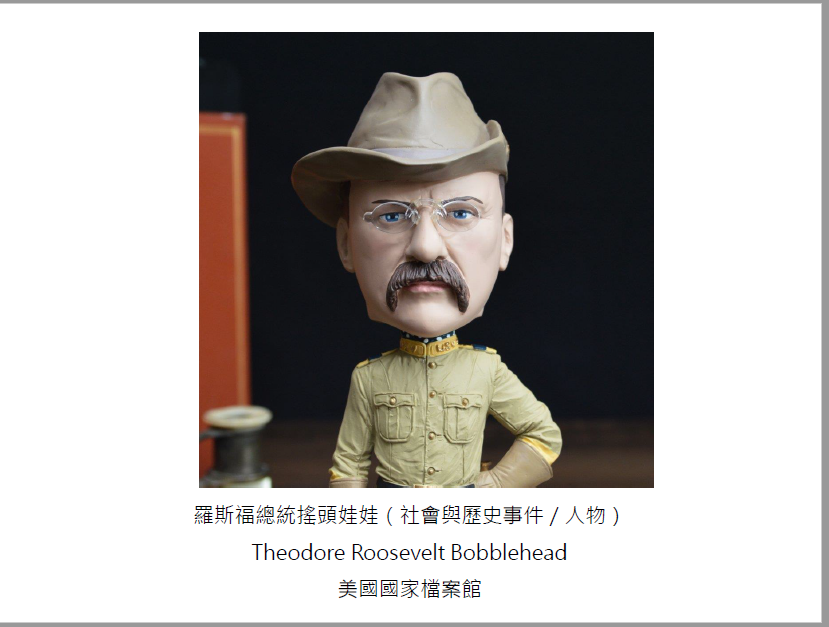 美國國家檔案館出售商品-吳宇凡助理教授簡報檔